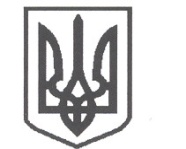 УКРАЇНАСРІБНЯНСЬКА СЕЛИЩНА РАДАВИКОНАВЧИЙ КОМІТЕТРІШЕННЯ18 червня 2021 року     					              	      	№ 154   	смт СрібнеПро створення комісії з питань найменування (перейменування) об'єктів топоніміки в населених пунктах Срібнянської селищної ради Керуючись ст.37, ч.6 ст. 59 Закону України «Про місцеве самоврядування в Україні», Законом України «Про засудження комуністичного та націонал-соціалістичного (нацистського) тоталітарних режимів в Україні та заборону пропаганди їхньої символіки», з метою упорядкування найменувань вулиць, провулків, площ, скверів, парків тощо в населених пунктах Срібнянської селищної ради, виконавчий комітет селищної  ради вирішив:Створити комісію з питань найменування (перейменування) об'єктів топоніміки в населених пунктах Срібнянської селищної ради у складі згідно з додатком 1.Затвердити Положення про комісію з питань найменування (перейменування) об'єктів топоніміки в населених пунктах Срібнянської селищної ради, згідно з додатком 2.Контроль  за   виконанням  цього   рішення  покласти  на  керуючого справами (секретаря) виконавчого комітету Ірину ГЛЮЗО.Селищний голова	Олена ПАНЧЕНКОДодаток 1							до рішення виконавчого комітету Срібнянської селищної ради18 червня 2021р.  № 154Склад комісії з питань найменування (перейменування) об'єктів топоніміки в населених пунктах Срібнянської селищної радиІрина ГЛЮЗО	керуючий справами (секретар) виконавчого комітету, голова комісії;Олексій КАЛІНІЧЕНКО	головний спеціаліст юридичного відділу, секретар комісії;Члени комісії:Леся АНДРІЙЧЕНКО	спеціаліст І категорії загального відділу;Ігор БРИНЗА	староста Карпилівського старостинського округу;Віктор ДАНИЛЕНКО	начальник організаційного відділу;Іван ДЕЙНЕКА	староста Гурбинського старостинського округу;Микола ЖЕЛІБА	староста Подільського старостинського округу;Лариса ІВЧЕНКО	староста Васьковецького старостинського округу;Михайло КОВАЛЬОВ	староста Гриціївського старостинського округу;Ніна ЛУК'ЯНОВА 	начальник загального відділу;Наталія НЕМЦЕВА	староста Сокиринського старостинського округу;Юрій ОСТАПЕНКО	староста Харитонівського старостинського округу;Людмила РОМАЗАН	спеціаліст І категорії загального відділу;Сергій ТАРАН	начальник відділу земельних відносин;Михайло ТИЩЕНКО	староста Савинського старостинського округу;Вадим ТКАЧОВ	завідувач сектору містобудування, архітектури та житлово-комунального господарства – головний архітектор;Віктор ХРОПОСТ	староста Дігтярівського старостинського округу;Світлана ШУЛЬЖЕНКО	спеціаліст І категорії загального відділу.Селищний голова	Олена ПАНЧЕНКОДодаток 2							до рішення виконавчого комітету Срібнянської селищної ради18 червня 2021р.  № 154Положенняпро комісію з питань найменування (перейменування) об'єктів топоніміки в населених пунктах Срібнянської селищної ради1. Загальні положення1.1. Комісія з питань пов’язаних з найменуванням та перейменуванням об'єктів топоніміки (вулиць, провулків, площ, скверів, парків тощо) в населених пунктах Срібнянської селищної ради  (далі – Комісія) здійснює діяльність з метою глибокого фахового вивчення та впорядкування механізму розгляду питань щодо найменування та перейменування об'єктів топоніміки на території громади, збереження у їх назвах історичної топоніміки, увічнення пам’яті видатних подій та діячів, які зробили вагомий особистий внесок у розвиток громади, країни, а також для підготовки відповідних пропозицій з подальшим внесенням на розгляд виконавчого комітету селищної ради. 1.2. Комісія у своїй діяльності керується законами України „Про місцеве самоврядування в Україні”, „Про присвоєння юридичним особам та об’єктам права власності імен (псевдонімів) фізичних осіб, ювілейних та святкових дат, назв та історичних подій”, постановою Кабінету Міністрів України від 24.10.2012 №989 „Про затвердження Порядку проведення громадського обговорення під час розгляду питань про присвоєння юридичним особам та об’єктам права власності, які за ними закріплені, об’єктам права власності, які належать фізичним особам, імен (псевдонімів) фізичних осіб, ювілейних та святкових дат, назв і дат історичних подій”, рішеннями сесій та виконавчого комітету Срібнянської селищної ради, цим положенням та іншими нормативно-правовими актами України.1.3. Склад Комісії затверджується рішенням виконавчого комітету Срібнянської селищної ради.2. Основні завданняОсновними завданнями Комісії є:	2.1. Визначення обґрунтованих найменувань нових та упорядкування існуючих об'єктів топоніміки у громаді.	2.2. Підготовка переліку об'єктів топоніміки у громаді, що потребують перейменування на засадах, насамперед, відновлення та збереження історичної топоніміки.2.3. Розроблення порядку найменування та перейменування об'єктів топоніміки, розташованих на території громади, та присвоєння їм імен (псевдонімів) фізичних осіб, ювілейних та святкових дат, назв і дат історичних подій.2.4. Створення банку даних для найменування нових об'єктів топоніміки  і для перейменування вже існуючих.2.5. Розгляд звернень фізичних та юридичних осіб з питань щодо найменування й перейменування об'єктів топоніміки.	2.6. Опрацювання матеріалів для формування подання про присвоєння об'єктам топоніміки, розташованим на території громади, імен (псевдонімів) фізичних осіб, ювілейних та святкових дат, назв і дат історичних подій відповідно до повноважень виконавчих органів селищної ради, представників залучених до роботи в Комісії:	2.6.1. Сектор містобудування, архітектури та житлово-комунального господарства – готує графічні матеріали щодо розташування об'єктів топоніміки на території громади.2.6.2. Організаційний та  юридичний відділи селищної ради – здійснюють підготовку інформаційної довідки про фізичну особу, ім’я, якої пропонується присвоїти, ювілейну, святкову чи історичну дату або назву історичної події.2.6.3. Сектор містобудування, архітектури та житлово-комунального господарства селищної ради спільно з старостами селищної ради – забезпечують проведення громадського обговорення та формування узагальнених зауважень і пропозицій, що надійшли під час його проведення.3. Організація діяльності 3.1. Комісія здійснює свою діяльність гласно. У засіданнях Комісії можуть брати участь депутати селищної ради, представники засобів масової інформації та громадськості. 3.2. Рішення Комісії оформлюються протоколом, який підписується головою та секретарем Комісії.3.3. Засідання Комісії скликається в разі потреби. Засідання вважається правочинним, якщо в ньому бере участь більше половини її членів.3.4. Рішення Комісії вважається прийнятим, якщо за нього проголосували не менше половини членів Комісії, присутніх на засіданні.3.5. Голова Комісії керує роботою Комісії, головує на засіданнях. У разі відсутності голови Комісії його обов’язки виконує секретар Комісії.4. Права4.1. Комісія має право:4.1.1. Отримувати документи, необхідні для повного і всебічного вивчення питання щодо найменування або перейменування об'єктів топоніміки.4.1.2. Запрошувати до участі у роботі Комісії голів постійних комісій селищної ради, діяльність яких пов’язана з питанням, що розглядається, депутатів селищної ради, посадових осіб виконавчих органів селищної ради, а також фахівців в галузі історії, краєзнавців.4.2. Члени Комісії, мають право долучати до протоколу викладену письмово свою окрему думку, яка разом з проектом рішення селищної ради підлягає розгляду на засіданнях виконавчого комітету та постійних комісій селищної ради. 5. Прикінцеві положення5.1. На підставі протоколів, наданих Комісією, приймається рішення виконавчого комітету селищної ради щодо внесення на розгляд селищної ради рішення про найменування (перейменування) відповідного об'єкту топоніміки. Селищний голова						         Олена ПАНЧЕНКО